AUXILIARY EMERGENCY FUND REPORT FORMMail/Email to:		Dolly L Fisher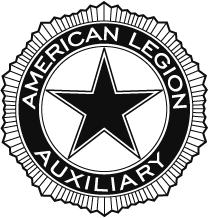          									112 Champion Drive             Hampstead, NC. 28443  Dfisher52@gmail.comUnit Name & Number: ___________________________________________________________District:  __________			Division: ___________ How much did Unit raise for/contribute to AEF: _____________________How did the Unit raise these funds: ________________________________________________________________________________________________________________________________________________________________________________________________________________________________________________________________________________________________________________________(Use back if needed)Who participated in the event? __________________________________________________________________________________________________________________________________________________________________________________________________________________________________________How many hours did Unit give to plan and execute the event? ___________________________Please send pictures of Unit event(s). Be sure to identify pictures and participants on the back of each picture.